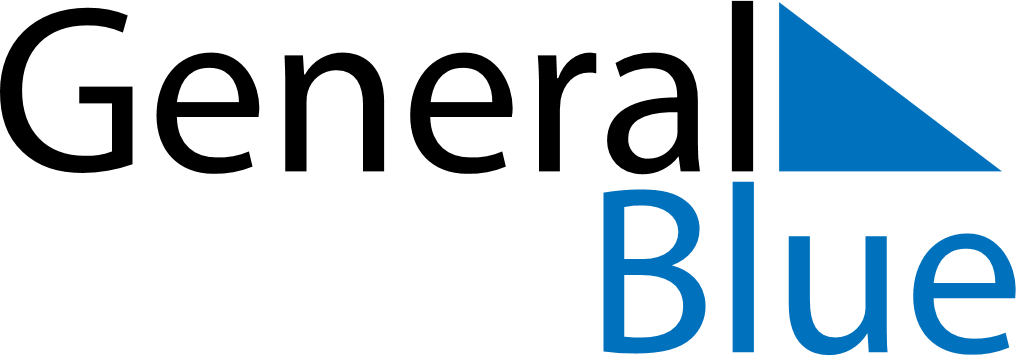 July 2026July 2026July 2026NicaraguaNicaraguaSUNMONTUEWEDTHUFRISAT12345678910111213141516171819202122232425Revolution Day262728293031